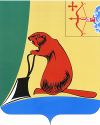 Общие положенияЗаключение Контрольно-счетной комиссии муниципального образования Тужинского муниципального района (далее – Контрольно-счетная комиссия) на проект решения Грековской сельской Думы                          «О внесении изменений в решение Грековской сельской Думы от 20.12.2022 № 3/16» (далее – Решение) подготовлено в соответствии с Положением Контрольно-счетной комиссии, утвержденным решением Тужинской районной Думы от 13.12.2021 № 4/25, Соглашением о передаче полномочий по осуществлению внешнего муниципального финансового контроля от 10.04.2012.Решением Грековской сельской Думы от 20.12.2022 № 3/16 утвержден бюджет муниципального образования Грековского сельского поселения на 2023 год и плановый период 2024-2025 годов.В соответствии с представленным проектом Решения вносимые изменения обусловлены необходимостью корректировки доходной и расходной части бюджета на 2023 год.Проектом Решения предлагается утвердить основные характеристики бюджета на 2023 год:общий объем доходов бюджета поселения в сумме 1 967,8 тыс. рублей;общий объем расходов бюджета поселения в сумме 2 662,7 тыс. рублей;дефицит бюджета поселения в сумме 694,9 тыс. рублей.Параметры 2024 и 2025 годов не корректируются.Доходы бюджетаОбъем доходной части бюджета поселения в 2023 году корректируется в сторону увеличения на 300,1 тыс. рублей за счет безвозмездных поступлений и собственных доходов.Безвозмездные поступления увеличиваются за счет иных межбюджетных трансфертов из областного бюджета местным бюджетам, направленных на активизацию работы органов местного самоуправления муниципальных образований Кировской области по введению самообложения, по итогам 2022 года (постановление правительства Кировской области от 26.05.2023     № 280-П) на 28,5 тыс. рублей.Собственные доходы увеличиваются за счет фактических поступлений от продажи земельных участков (пени) на 271,6 тыс. рублей.В результате вносимых изменений доходная часть бюджета поселения на 2023 год увеличится на 18% и составит 1 967,8 тыс. рублей.Расходы бюджетаПредставленным проектом Решения предусматривается увеличение расходной части бюджета в 2023 году на 300,1 тыс. рублей или на 12,7%. В результате вносимых изменений расходная часть бюджета поселения на 2023 год составит 2 662,7 тыс. рублей.Проектом Решения предлагается увеличить расходы по разделу 05 «Жилищно-коммунальное хозяйство», подразделу 03 «Благоустройство» на 300,1 тыс. рублей.Увеличение расходов предлагается направить на закупку товаров, работ, услуг.Проектом Решения вносятся изменения в бюджетные ассигнования 2023 года, затрагивающие финансовое обеспечение муниципальной программы «Организация благоустройства» и «Энергосбережение и повышение энергетической эффективности».Подробная информация о предлагаемых изменениях расходов бюджета в 2023 году представлена в пояснительной записке к проекту решения.Дефицит бюджетаВ результате предложенных корректировок доходной и расходной части бюджета поселения в 2023 году дефицит бюджета не изменится и  составит 694,9 тыс. рублей.Выводы Заключение Контрольно-счетной комиссии на проект Решения подготовлено в соответствии с Положением Контрольно-счетной комиссии, утвержденным решением Тужинской районной Думы от 13.12.2021 № 4/25, Соглашением о передаче полномочий по осуществлению внешнего муниципального финансового контроля от 10.04.2012.Проектом Решения планируется изменение основных характеристик бюджета муниципального образования Грековское сельское поселение на 2023 год:Доходы бюджета увеличиваются на 300,1 тыс. рублей и составят 1 967,8 тыс. рублей;расходы бюджета увеличиваются на 300,1 тыс. рублей и составят 2 662,7 тыс. рублей;дефицит бюджета не меняется и составляет 694,9 тыс. рублей.Проект Решения соответствует нормам бюджетного законодательства.ПредложенияКонтрольно-счетная комиссия считает возможным принятие проекта решения Грековской сельской Думы «О внесении изменений в решение Грековской сельской Думы от 20.12.2022 № 3/16».Председатель Контрольно-счетнойкомиссии Тужинского района                                                            Ю.В. Попова24.07.2023КОНТРОЛЬНО-СЧЕТНАЯ КОМИССИЯ МУНИЦИПАЛЬНОГО ОБРАЗОВАНИЯ ТУЖИНСКИЙ МУНИЦИПАЛЬНЫЙ РАЙОН КИРОВСКОЙ ОБЛАСТИул. Горького, д. 5, пгт Тужа, Тужинский район, Кировская область, 612200,    тел: (83340) 2-16-45, E-mail: kcktuzha@mail.ruЗАКЛЮЧЕНИЕна проект решения Грековской сельской Думы «О внесении изменений в решение Грековской сельской Думы от 20.12.2022 № 3/16» (июль)